RAZVOJ ZJNPP-matematičko-WEB portaliNajave Uto, 17.11.2015. 19:03	Najave događaja za 18. 11. 2015. godine (srijeda)SARAJEVO, 17. novembra (FENA) - Najave događaja za srijedu, 18. 11. 2015. godine pristigle do 19.00 sati:OBRAZOVANJE I ZDRAVSTVOMOSTAR - 09.00 - Stručna edukacija pod nazivom "Program profesionalnog razvoja inženjera" - INTERA Tehnološki parkSARAJEVO - 11.00 - 12.30 - Obilježavanje sedmice Međunarodnog dana djeteta u organizaciji JU Biblioteka Sarajeva - Dječija čitaonica, ul. Radićeva br.7SARAJEVO - 11.00 - Konferencija "Zajednička jezgra nastavnih planova i programa za matematičko područje definirana na ishodima učenja" u organizaciji Agencije za predškolsko, osnovno i srednje obrazovanje BiH  - Plava sala, Parlamentarna skupština BiH, Trg BiH br.1              - 10.45 - 11.00 - izjave za medijeTUZLA - 12.00 - Otvaranje izolacionog bloka za TBC i Odjela intenzivne njege Klinike za plućne bolesti UKC Tuzla, drugi sprat klinike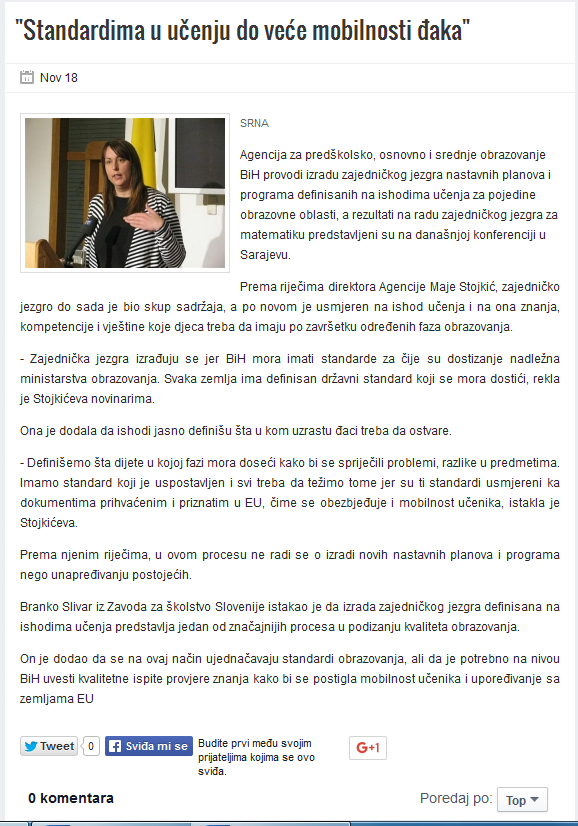 TV prilozi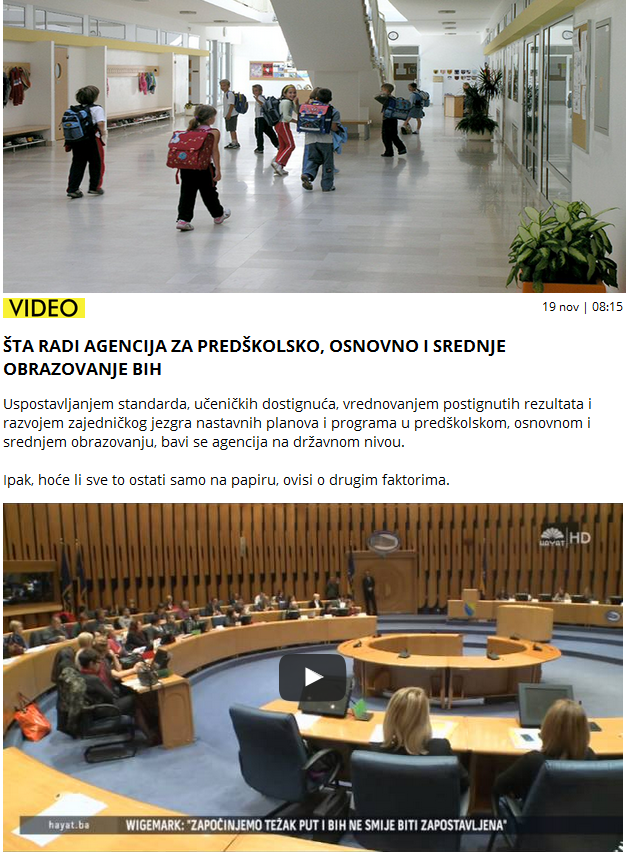 PORTAL FENA DATE17.11.2015.LINKhttp://www.fena.co.ba/article/806273/najave-dogadjaja-za-18-11-2015-godine-srijedahttp://www.fena.co.ba/article/806273/najave-dogadjaja-za-18-11-2015-godine-srijedahttp://www.fena.co.ba/article/806273/najave-dogadjaja-za-18-11-2015-godine-srijedaTEMAAgencija za predškolsko, osnovno i srednje obrazovanje BiHAgencija za predškolsko, osnovno i srednje obrazovanje BiHAgencija za predškolsko, osnovno i srednje obrazovanje BiHPORTAL SrpskaCafe Internt portalDATE18.11.2015.LINKhttp://srpskacafe.com/index.php/najnovije-vijesti/item/46065-standardima-u-ucenju-do-vece-mobilnosti-dakahttp://srpskacafe.com/index.php/najnovije-vijesti/item/46065-standardima-u-ucenju-do-vece-mobilnosti-dakahttp://srpskacafe.com/index.php/najnovije-vijesti/item/46065-standardima-u-ucenju-do-vece-mobilnosti-dakaTEMA"Standardima u učenju do veće mobilnosti đaka""Standardima u učenju do veće mobilnosti đaka""Standardima u učenju do veće mobilnosti đaka"Datum19.11.2015.MedijHAYAT TV NaslovŠTA RADI AGENCIJA ZA PREDŠKOLSKO, OSNOVNO I SREDNJE OBRAZOVANJE BIHTemaKonferencija Agencije u SarajevuLink:http://www.hayat.ba/vijest.php?id=13854 